First Mennonite Church of ChristianPianist – Delonna Barnett, Worship leader – Gin NiehageDecember 12, 2021Prelude WelcomeMorning PrayerAnnouncements Lighting the Advent CandleScripture – Luke 2:6-7, John 3:16Advent Carol – “Hope is a Candle”		       VT #211 vs 1,2&3Lighting the Candle of Love			  Ella GingerichCongregation:  Together we light the candle of LoveElla:  May god, the source of Love, hear our prayers of love, and help us not only to feel loved but to share that love with our brothers and sisters throughout the world, wherever and whoever they may be.Carol – “Lo, How a Rose E’re Blooming”		           VT #216Unison Prayer (St Francis of Assisi)Lord, make us instruments of thy peace.Where there is hatred, let us sow love.    	Where there is injury, pardon.	Where there is discord, union;	Where there is doubt, faith;	Where there is despair, hope;	Where there is darkness, light.	Where there is sadness, joy.	We pray this in the name of Jesus Christ.  AmenOffering   (put your offering in the plate at the back of the church)Scripture – Philippians 4:4-7Receiving God’s WordSermon – “The peace of God which surpasses all understanding”   					Pastor Pete Emry		      Carol – “Good Christian Friends, Rejoice”                          VT #261		                       Sharing with One AnotherSharing Joys and Prayer RequestsPrayer of the Church  Going in God’s Name*Carol – “Hark! The Herald Angels Sing”		           VT #247*Benediction Postlude*Those who are able are invited to stand  Pastor Pete EmeryPastor Pete’s email:  fmcc.pastorpete@gmail.comPastor Pete’s Cell Phone:  785-577-1447Pastor’s office Hours:  Monday-Friday 9:00am-3:00 pmStudy Phone 620-345-8766Church Secretary:  Lurline WiensLurline’s phone number:  620-345-6657Lurline’s email:  fmcc.secretary1@gmail.comOffice hours:  Tues. 1:00-4:30PM, Thurs-Fri. 8:30AM-11:30amChurch Phone:  620-345-2546Church Website:  www.fmccmoundridge.org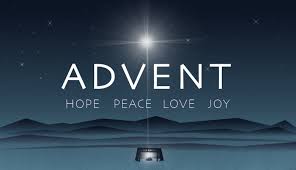 First Mennonite Church of ChristianMoundridge, KSA welcoming Community of Christians for PeaceDecember 12, 2021OpportunitiesToday:  9:30 Sunday School  	10:30 Worship Service December 17:  Blood Drive at West Zion. 12:00-6:00 pmDecember 24:  Christmas Eve Service, 7:00 pmDecember 26:  Church service starts at 10:00 amJanuary 2:  CommunionSunday, December 19:  Pianist – Lu Goering, Worship Leader – Rita Stucky, Special Music – FMCC SingersO you know how it feels to have people cross the street to get away from you?  To have a security officer follow you around a store?  To have women clutch their purses to their chests when they see you?  Well, that’s how it is to be young and black.                                                                                     Troy CorneliusAnnouncementsDue to pandemic-related travel concerns in 2021, the regular Delegate Assembly connected with MennoCon was reduced to a short, online session. The agenda was limited to items that did not require table-group processing.   MC USA is holding a special session on May 27-30 at the Weston Kansas City, Kansas City, Missouri.  Registration opens Feb. 1 and closes May 16.If you are willing to volunteer as our delegate, please contact Lurline or Pete.  For more information, go to: https://www.mennoniteusa.org/resource-portal/resource/delegate-resources-special-session-may-2022/Moundridge community Blood Drive is scheduled for December 17, 2021, starting at 12:00 noon until 6:00 pm at the West Zion Mennonite Church.  Please enter through the west doors.  For an appointment call 1-800-733-2767 or visit 222.redcrossblood.org and use “Moundridge” for the sponsor code.  Thanks for your support and if you have any questions, call Denise at 620-386-0112 or email hdstucky@mtelco.net.When returning books to the library, please put them in the black “return books” basket on the counter.  We will put the check-out cards back in the books before putting the books back on the shelves.  Thank you for reading!  It is a privilege we don’t want to lose!Upper Room:  The January/February issues of the Upper Room is on the mail box shelf.  Please pick one up and enjoy.Christmas Eve Program will December 24 at 7:00 pm.  come hear the story of Christ’s Birth.The MCC Comforter Blitz Committee is looking for additional committee members! Would you be interested in assisting the making of comforters for Mennonite Central Committee, and helping to plan the annual three-day comforter making event in Yoder, Kansas? If so, we would love your skills and your voice! If interested, please reach out to Committee Chair, Kara Klingenberg at k.klingenberg@hotmail.com or call her at 620-983-9003 for more information. We are currently looking for a treasurer, advertising help, and anyone else who is interested in helping.Just a reminder:  there is adult Sunday School meeting in First Perk at 9:30 am Sunday mornings.  Dwight Goering and Gordon Goering take turns leading this Sunday School class.  Come and join the discussions.Hearing Assistance: We now have hearing assistance devices available to anyone who needs assistance.  If you would like to use one of these devices, please ask Randy or Ferd or another usher, and they will help you get set up so you can hear the whole service.Reminder: Please make sure all outside doors are pulled shut when you have used them.  The front door and the southwest door have been found open fairly frequently.  Even the south door needs to be pulled shut.  Thank you.The McPherson Community Brass Choir under the direction of Jerry Toews will give their Christmas Brass Concert Sunday, Dec. 12 at 7:30 PM in the Goessel HS gym. This event is sponsored by the Goessel Ministerial Alliance. Note the location change accommodating for social distancing. Come and enjoy a festive brass Christmas concert! Have yourself a honkin’ good holiday, December 17 from 4-6 p.m.! MCC is thrilled to host this drive-thru event again this year. Order your charcuterie box(es) today to enjoy in the comfort of your home, spread Christmas joy and order extra to give as gifts! Suggested donation per box is $25. We’re also collecting items for MCC hygiene kits at this event. Place your order by 5 p.m. on December 9. Details and order form are on mcc.org. Questions? Please call 316.283.2720.!Sun., Dec. 12 – Lighting of the Green returns in-person this year; 8 p.m. on the Bethel College campus.The church secretary will be out of the office next Friday, 12/17, morning.  I will be printing the bulletin on Thursday.  Please have all announcements to me by Thursday, 12/16 at 9:00 am.